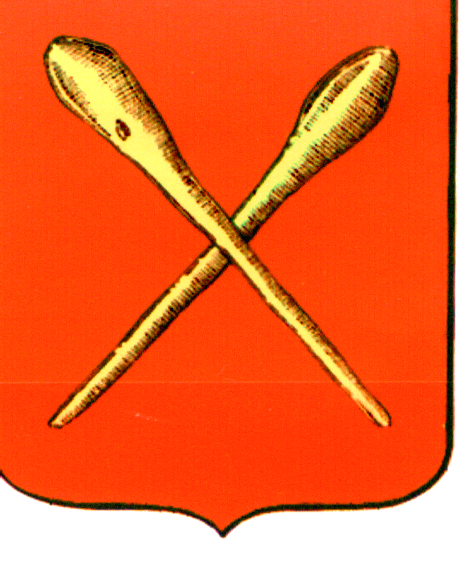 Тульская областьМуниципальное образование город АлексинСобрание депутатов Решениеот 21 апреля 2015 года			                                       	№ 4(12).9Об утверждении Порядка проведения демонтажа рекламных конструкций, установленных без разрешения на их установку и эксплуатацию, либо после аннулирования данного разрешения на территории муниципального образования город АлексинВ соответствии с Федеральным законом от 06.10.2003 №131-ФЗ «Об общих принципах организации местного самоуправления в Российской Федерации», Федеральным законом от 13.03.2006 №38-ФЗ «О рекламе»,  на основании Устава муниципального образования город Алексин, Собрание депутатов муниципального образования город Алексин РЕШИЛО:  	1.Утвердить Порядок проведения демонтажа рекламных конструкций, установленных без разрешения на их установку и эксплуатацию, либо после аннулирования данного разрешения на территории муниципального образования город Алексин  (Приложение).      	2. Контроль за исполнением настоящего решения возложить на постоянную комиссию по  собственности и муниципальному хозяйству Собрания депутатов муниципального образования город Алексин (Садовников А.А.).    	3. Решение опубликовать в газете «Алексинские вести» и разместить на официальном сайте органов местного самоуправления город Алексин в сети Интернет.       	4. Решение вступает в силу со дня официального опубликования.Глава  муниципального образованиягород Алексин                                                                                       Э.И. Эксаренко                                                                                            Приложение к решению Собрания депутатов муниципального образования город Алексинот 21 апреля 2015 года №4(12).9Порядок проведения демонтажа рекламных конструкций, установленных без разрешения на их установку и эксплуатацию, либо после аннулирования данного разрешения на территории муниципального образования город Алексин1. Демонтаж рекламных конструкций, установленных без разрешения на их установку и эксплуатацию, либо после аннулирования разрешения на установку и эксплуатацию рекламной конструкции (далее- Разрешение) или признания его недействительным, в том числе по причине внесения изменения в схему размещения рекламных конструкций, в результате которого место размещения ранее установленной рекламной конструкции перестало соответствовать указанной схеме, производится владельцем рекламной конструкции.В случае выявления вышеуказанных рекламных конструкций, Администрация выдает предписание об их демонтаже владельцу рекламной конструкции.2.Владелец рекламной конструкции обязан осуществить демонтаж рекламной конструкции в течение месяца со дня выдачи предписания Администрацией  о демонтаже рекламной конструкции, установленной и (или) эксплуатируемой без разрешения, а также удалить информацию, размещенную на такой рекламной конструкции, в течение трех дней со дня выдачи указанного предписания.3. Демонтаж  в добровольном порядке в соответствии с предписанием Администрации осуществляется владельцем рекламной конструкции с последующим восстановлением внешних поверхностей здания или иного  недвижимого имущества, находящегося в муниципальной собственности, на которых она была размещена, в том виде, который был до установки рекламной конструкции, и с использованием аналогичных материалов и технологий, а в случае размещения рекламной конструкции на земельном участке с последующим восстановлением благоустройства территории.4.Если в установленный срок владелец рекламной конструкции не выполнил обязанность по демонтажу рекламной конструкции или владелец рекламной конструкции неизвестен, Администрация выдает предписание о демонтаже рекламной конструкции собственнику или иному законному владельцу недвижимого имущества, к которому присоединена рекламная конструкция, за исключением случая присоединения рекламной конструкции к объекту муниципального имущества или к общему имуществу собственников помещений в многоквартирном доме при отсутствии согласия таких собственников на установку и эксплуатацию рекламной конструкции. Собственник или иной законный владелец недвижимого имущества, к которому присоединена рекламная конструкция, обязан демонтировать рекламную конструкцию в течение месяца со дня выдачи соответствующего предписания. Демонтаж, хранение или в необходимых случаях уничтожение рекламной конструкции осуществляется за счет собственника или иного законного владельца недвижимого имущества, к которому была присоединена рекламная конструкция. 5. Если рекламная конструкция присоединена к объекту муниципального имущества или к общему имуществу собственников помещений в многоквартирном доме при отсутствии согласия таких собственников на установку и эксплуатацию рекламной конструкции ее демонтаж, хранение или в необходимых случаях уничтожение осуществляется за счет средств местного бюджета. По требованию Администрации владелец  рекламной конструкции обязан возместить необходимые расходы, понесенные в связи с демонтажем, хранением или в необходимых случаях уничтожением рекламной конструкции.6. При отсутствии сведений о владельце рекламной конструкции, а также если рекламная конструкция не была демонтирована владельцем рекламной конструкции в добровольном порядке в установленный предписанием срок организация, уполномоченная постановлением Администрации на осуществление демонтажа, хранения и утилизации демонтированных рекламных конструкций, в принудительном порядке осуществляет ее демонтаж за счет средств бюджета муниципального образования город Алексин.7. Хранение демонтированных рекламных конструкций производится на специально организованных Администрацией для их хранения местах в течение не более одного месяца со дня демонтажа с составлением акта вывоза материальных ценностей и акта передачи их на хранение. По истечении месяца демонтированные конструкции подлежат утилизации.8. После оплаты владельцем рекламной конструкции затрат, связанных с демонтажем в принудительном порядке, транспортировкой и хранением рекламной конструкции, в срок не более месяца со дня демонтажа рекламных конструкций демонтированные конструкции возвращаются указанному лицу.9. Организация, уполномоченная на осуществление демонтажа, хранение и утилизацию демонтированных рекламных конструкций не несет ответственности за состояние и сохранность конструкции, оборудования или иного имущества, находящихся на рекламной конструкции, при ее демонтаже в принудительном порядке и (или) перемещении на специально организованные места для хранения демонтированных рекламных конструкций».Глава  муниципального образованиягород Алексин                                                                                       Э.И. Эксаренко     